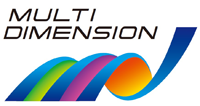 令和　　年　　月　　日東北大学リーディング大学院マルチディメンジョン物質理工学リーダー養成プログラムプログラムコーディネーター　殿研究科：　　　　　　　専攻：　　　　　　　　　　　　　	氏　名：　　　　　　　　　　　　　　　　	　　　　	指導教員　　　	職・氏名 　　　　　　　　　	 　　　　　㊞　《オーバービュー申請届》私は、マルチディメンジョン物質理工学リーダー養成プログラム授業科目としてオーバービューを提出したいので、下記のとおり申請いたします。記1．オーバービュータイトル　　　   　　　　　　　　　　　　　　　　　　　　　　　　　　　　　2．オーバービュー種別　　　ＯＶ１  　ＯＶ２3．主査教員　　　   　　　　　　　　　副査教員　　　   　　　　　　　　  　　　　　　　　　4．審査希望日　令和　　　年　　　月　　　日　　　時　5．概要（100字程度）6．備考（任意）【オーバービュー申請書提出についての注意事項】・申請届に記入する主査および副査について、発表者のオーバービューを審査できる教員であれば制限はありません。・オーバービュー1の副査は2名選出してください。（オーバービュー2の副査は1名でも可）・申請書は指導教員の確認を受けた上で、押印を受けるか、指導教員をCCに入れて大学院教務係宛てに送信してください。・オーバービュー実施前に、主査、副査に当日のスケジュールを伝え、参加を確認してください。プログラムID番号学籍番号